الف تا یای زعفرانهاشم اسلمیقسمت بیست‌وهفتم:مشخصات مرکز پروسس و بسته‌بندی زعفرانمحل احداث مرکز پروسس و بسته‌بندی زعفران بهتر است جایی باشد که از مراکز آلوده‌کننده از قبیل: فارم‌های مالداری، مرغداری، محل تخلیه زباله‌ها، مراکز تولیدکننده‌ی دود و گرد و خاک، بوهای بد و مواد رادیواکتیف فاصله مناسبی داشته باشد.ساختمان و امکاناتتاسیسات مورد نیاز یک مرکز پروسس و بسته‌بندی زعفران شامل، سرویس بهداشتی، لابراتوار تست‌های فزیکی و کیمیایی و بیولوژیکی می‌باشد.ساختمان مرکز پروسس باید دارای استحکام بوده و متناسب با آب و هوای منطقه ساخته شود.ساختمان مرکز طوری طراحی و دیزاین شود که کنترل تمام مسایل صحی از مرحله ورود مواد اولیه تا آخرین مرحله یا تولید نهایی امکان داشته باشد.مرکز پروسس دارای امکانات گرم‌کننده و سردکننده هوا، تهویه و کنترل رطوبت در مراحل پروسس و نگهداری محصول باشد.ساختمان طوری دیزاین گردد که از ورود و استقرار جونده‌گان و پرنده‌گان و حشرات و هم‌چنین از ورود مواد آلوده‌کننده محیطی مثل دود و گرد و خاک جلوگیری گردد.نظافت آن به سهولت انجام شود.کف سالون‌هاکف سالون‌ها باید از موادی ساخته شود که غیر قابل نفوذ و قابل شست‌وشو باشد، لغزنده نباشد، عاری از برجسته‌گی، فرورفته‌گی، شیار و ترک باشد، مجهز به فاضلاب و دارای شیب مناسب به طرف آن باشد و در نهایت اینک ه مقاوم به مواد ضد عفونی‌کننده باشد.دیوارهای سالوندیوارها باید از موادی ساخته شوند که دارای شرایط زیر باشند:آب در آن‌ها نفوذ نکندقابل شست‌وشو بوده و ضد عفونی کردن آن‌ها آسان باشد (ترجیحأ کاشی برای دیوارها)پوشش دیوارها باید صاف، بدون ترک‌خورده‌گی باشد،سقف سالونسقف کارگاه بسته‌بندی زعفران باید طوری طراحی، ساخته و تکمیل گردد که به راحتی قابل تنظیف بوده و رنگ روشن داشته باشد.پله‌های سالونپله‌های کارگاه بسته‌بندی زعفران و پته‌های زینه باید به نحوی ساخته و مورد استفاده قرار گیرد که دارای کتاره و حفاظت بوده و سطح آن‌ها لغزنده نباشد و به راحتی قابل شست‌وشو و ضد عفونی کردن باشد.آزمایشگاه‌های کنترل کیفیتواحد بسته‌بندی زعفران باید دارای آزمایشگاه فیزیکی و کیمیایی و مایکروبیولوژی تفکیک شده باشد مسوول کنترل کیفیت باید اشراف کامل در آزمایشگاه و خط تولید داشته و باید دارای کلیه تجهیزات و وسایل لازم جهت انجام آزمایش‌های فیزیکی و کیمایی باشد.گدام‌های سالونگدام مواد اولیه باید نزدیک سالون درجه‌بندی و آماده‌سازی و گدام محصول نهایی نزدیک محل بسته‌بندی ساخته شود.مساحت گدام‌ها بسته‌گی به حجم کار بسته‌بندی و حداکثر زمان نگهداری کالا در گدام دارد.گدام‌های مربوط به مواد اولیه‌ی بسته‌بندی مانند قوطی، کاغذ، برچسب، زعفران عمده و گدام محصول بسته‌بندی شده باید جدا از هم باشند.گدام‌ها باید مجهز به تهویه و رطوبت‌سنج باشند.سقف گدام باید نیز عایق باشد تا تبادل حرارتی در آن به حد اقل برسد.چیدن کالا در انبار باید طوری باشد که اولین کالای وارده، اولین کالای صادره نیز باشد.باید از گذاشتن کالا مستقیماً روی کف گدام خودداری کرد و همواره کالا را روی تخته و یا داخل قفسه‌های فلزی که به همین منظور در گدام طراحی شده گذاشته شود.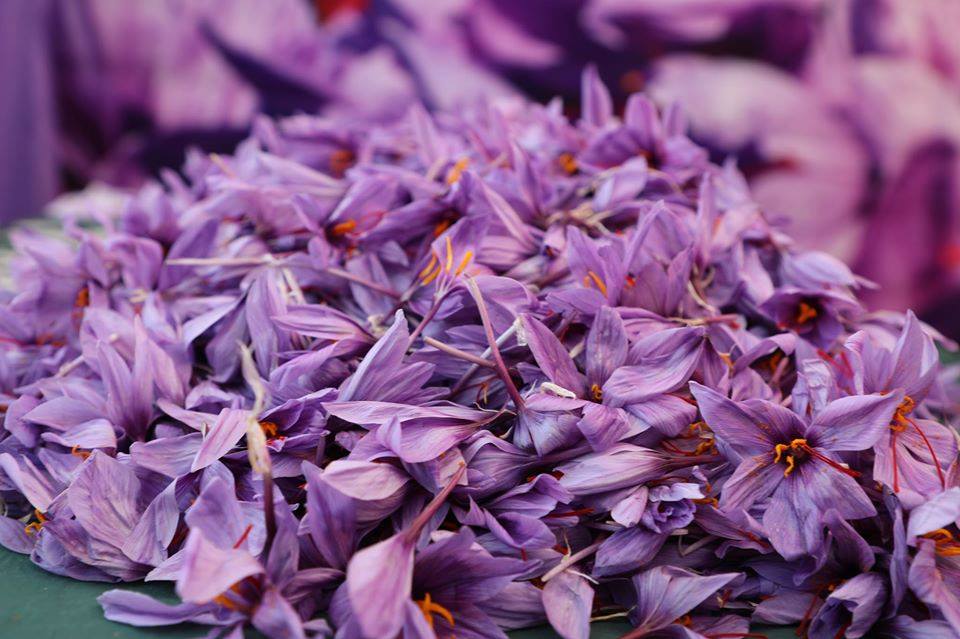 